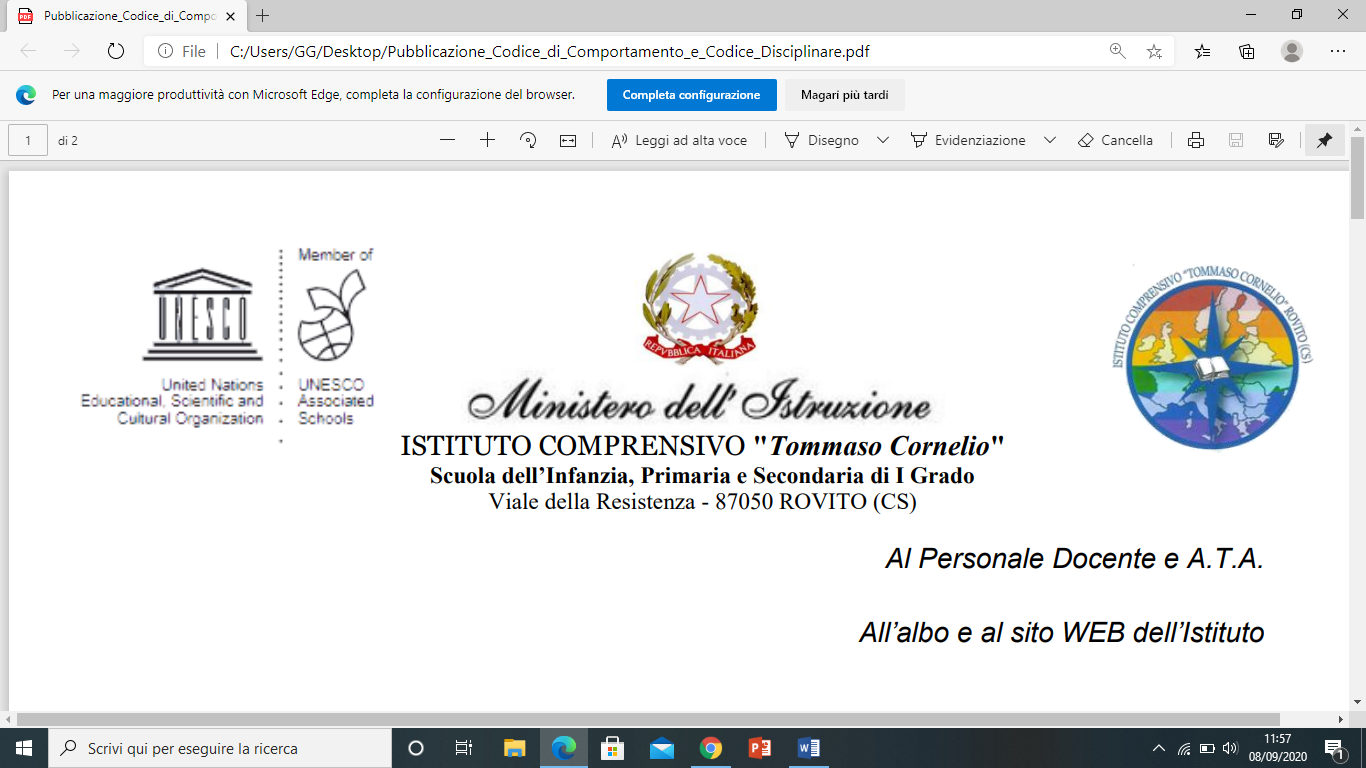 Regolamento per la Didattica digitale integrataIL CONSIGLIO D’ISTITUTOVISTO il D.Lgs. 16 aprile 1994, n. 297, Testo Unico delle disposizioni legislative vigenti in materia di istruzione, relative alle scuole di ogni ordine e grado;VISTO il D.P.R. 8 marzo 1999, n. 275, Regolamento dell’autonomia scolastica;VISTA la Legge 13 luglio 2015, n. 107, Riforma del sistema nazionale di istruzione e formazione e delega per il riordino delle disposizioni legislative vigenti;VISTO il D.Lgs. 9 aprile 2008, n. 81, Testo Unico in materia di tutela della salute e della sicurezza nei luoghi di lavoro;VISTA la Legge 22 maggio 2020, n. 35, Conversione in legge, con modificazioni, del decreto-legge 25 marzo 2020, n. 19, recante misure urgenti per fronteggiare l’emergenza epidemiologica da COVID-19;VISTA la Legge 6 giugno 2020, n. 41, Conversione in legge con modificazioni del decreto-legge 8 aprile 2020, n. 22, recante misure urgenti sulla regolare conclusione e l’ordinato avvio dell’anno scolastico e sullo svolgimento degli esami di Stato;VISTO il D.M. 26 giugno 2020, n. 39, Adozione del Documento per la pianificazione delle attività scolastiche, educative e formative in tutte le Istituzioni del Sistema nazionale di Istruzione per l’anno scolastico 2020/2021 (Piano scuola 2020/2021);VISTA l’O.M. 23 luglio 2020, n. 69;VISTO il D.M. 7 agosto 2020, n. 89, Adozione delle Linee guida sulla Didattica digitale integrata, di cui al Decreto del Ministro dell’Istruzione 26 giugno 2020, n. 39;VISTO il C.C.N.L. comparto Istruzione e Ricerca 2016-2018 del 19 aprile 2018;VISTO il C.C.N.L. comparto Scuola 2006-2009 del 29 novembre 2007;VISTO il Protocollo d’intesa per garantire l’avvio dell’anno scolastico nel rispetto delle regole di sicurezza per il contenimento della diffusione di COVID-19 del 6 agosto 2020;VISTO il Regolamento di Istituto recante misure di prevenzione e contenimento della diffusione del SARS-CoV-2 approvato con delibera del Collegio dei docenti n.19 del 21/09/2020 e Consiglio di Istituto n.16 del 22/09/2020;CONSIDERATE le Linee guida e le Note in materia di contenimento della diffusione del SARS-CoV-2 in ambito scolastico e l’avvio in sicurezza dell’anno scolastico 2020/2021 emanate dal Comitato Tecnico-Scientifico e dai diversi Uffici Scolastici Regionali;CONSIDERATE le esigenze del Piano Triennale dell’Offerta Formativa 2019-2022 approvato nella seduta del Consiglio di Istituto del 17/12/2018 e aggiornato con delibera del Consiglio di Istituto n. 2 del 30/10/2019;CONSIDERATO il Decreto del Presidente della Regione della Calabria n. 106 del 11/08/2020 che fissa l’inizio delle lezioni per l’anno scolastico 2020/2021 al 24 settembre 2020;CONSIDERATA l’esigenza primaria di garantire misure di prevenzione e mitigazione del rischio di trasmissione del contagio da SARS-CoV-2 tenendo conto del contesto specifico dell’Istituzione scolastica e dell’organico dell’autonomia a disposizione;CONSIDERATA l’esigenza di garantire il diritto all’apprendimento degli studenti nel rispetto del principio di equità educativa e dei bisogni educativi speciali individuali;CONSIDERATA l’esigenza di garantire la qualità dell’offerta formativa in termini di maggior integrazione tra le modalità didattiche in presenza e a distanza con l’ausilio delle piattaforme digitali e delle nuove tecnologie in rapporto all’esigenza di prevenire e mitigare il rischio di contagio da SARS-CoV-2,CONSIDERATO il documento “Sistema 0-6 Orientamenti pedagogici sui LEAD: legami educativi a distanza, un modo diverso per fare nido e scuola dell’Infanzia, diramato con nota MIUR n. 667 del 13 maggio 2020;DELIBERAl’approvazione del presente Regolamento di Istituto per la Didattica digitale integrata (DDI).Art. 1 – Finalità, ambito di applicazione e informazione1. Il presente Regolamento individua le modalità di attuazione della Didattica digitale integrata dell’Istituto Comprensivo “Tommaso Cornelio” di Rovito, Cosenza.2. Il Regolamento è redatto tenendo conto delle norme e dei documenti elencati in premessa ed è approvato, su impulso del Dirigente scolastico, dal Collegio dei docenti, l’organo collegiale responsabile dell’organizzazione delle attività didattiche ed educative della Scuola, e dal Consiglio d’Istituto, l’organo di indirizzo politico-amministrativo e di controllo della scuola che rappresenta tutti i componenti della comunità scolastica.3. Il presente Regolamento ha validità a partire dall’anno scolastico 2020/2021 e può essere modificato dal Collegio dei docenti e dal Consiglio di Istituto anche su proposta delle singole componenti scolastiche e degli Organi collegiali, previa informazione e condivisione da parte della comunità scolastica.4. Il Dirigente scolastico dispone la pubblicazione sul sito web istituzionale della Scuola.Art. 2 - PremessePer Didattica digitale integrata (DDI) si intende la metodologia innovativa di insegnamento-apprendimento, rivolta a tutti gli alunni dell’Istituto Comprensivo, come modalità didattica complementare che integra o, in condizioni di emergenza, sostituisce, la tradizionale esperienza di scuola in presenza con l’ausilio di piattaforme digitali e delle nuove tecnologie.Per quanto riguarda la Scuola dell’Infanzia, l’acronimo DAD (didattica a distanza) è sostituito da LEAD, Legami Educativi a Distanza, perché l’aspetto educativo a questa età (3-6 anni) si innesta sul legame affettivo e motivazionale. I LEAD si costruiscono in un ambiente virtuale, che è intangibile, non ha confini, non si può esplorare con il corpo e il movimento, non consente il contatto fisico e tutti quei gesti essenziali in misura inversamente proporzionale all’età dei bambini, ma ha potenzialità diverse, che sfruttano soprattutto i canali visivo e uditivo e può offrire stimoli per esplorare l’ambiente fisico attraverso gli altri sensi, e, al pari di qualsiasi altro ambiente, ha delle regole di comportamento.2. La DDI è lo strumento didattico che consente di garantire il diritto all’apprendimento delle studentesse e degli studenti sia in caso di nuovo lockdown, sia in caso di quarantena, isolamento fiduciario di singoli insegnanti, studentesse e studenti, che di interi gruppi classe. La DDI è orientata anche alle studentesse e agli studenti che presentano fragilità nelle condizioni di salute, opportunamente attestate e riconosciute, consentendo a questi per primi di poter fruire della proposta didattica dal proprio domicilio, in accordo con le famiglie.3. La DDI è uno strumento utile anche per far fronte a particolari esigenze di apprendimento delle studentesse e degli studenti, quali quelle dettate da assenze prolungate per ospedalizzazione, terapie mediche, esigenze familiari, pratica sportiva ad alto livello, etc.4. La DDI consente di integrare e arricchire la didattica quotidiana in presenza. In particolare, la DDI è uno strumento utile per Gli approfondimenti disciplinari e interdisciplinari;La personalizzazione dei percorsi e il recupero degli apprendimenti;Lo sviluppo di competenze disciplinari e personali;Il miglioramento dell’efficacia della didattica in rapporto ai diversi stili di apprendimento (sensoriale: visuale, uditivo, verbale o cinestesico, globale-analitico, sistematico-intuitivo, esperienziale, etc.);Rispondere alle esigenze dettate da bisogni educativi speciali (disabilità, disturbi specifici dell’apprendimento, svantaggio linguistico, etc.)5. Le attività integrate digitali (AID) possono essere distinte in due modalità, sulla base dell’interazione tra insegnante e gruppo di studenti. Le due modalità concorrono in maniera sinergica al raggiungimento degli obiettivi di apprendimento e allo sviluppo delle competenze personali e disciplinari:Attività sincrone, ovvero svolte con l’interazione in tempo reale tra gli insegnanti e il gruppo di studenti. In particolare, sono da considerarsi attività sincrone Le videolezioni in diretta, intese come sessioni di comunicazione interattiva audio-video in tempo reale, comprendenti anche la verifica orale degli apprendimenti;Lo svolgimento di compiti quali la realizzazione di elaborati digitali o la risposta a test più o meno strutturati con il monitoraggio in tempo reale da parte dell’insegnante;Attività asincrone, ovvero senza l’interazione in tempo reale tra gli insegnanti e il gruppo di studenti. Sono da considerarsi attività asincrone le attività strutturate e documentabili, svolte con l’ausilio di strumenti digitali, qualiL’attività di approfondimento individuale o di gruppo con l’ausilio di materiale didattico digitale fornito o indicato dall’insegnante;La visione di videolezioni, documentari o altro materiale video predisposto o indicato dall’insegnante;Esercitazioni, risoluzione di problemi, produzione di relazioni e rielaborazioni in forma scritta/multimediale o realizzazione di artefatti digitali nell’ambito di un project work.Le attività saranno adeguate ai bisogni formativi e all’ età degli alunni.Pertanto, non rientra tra le AID asincrone la normale attività di studio autonomo dei contenuti disciplinari da parte delle studentesse e degli studenti, ma le AID asincrone vanno intese come attività di insegnamento-apprendimento strutturate e documentabili che prevedono lo svolgimento autonomo da parte delle studentesse e degli studenti di compiti precisi assegnati di volta in volta, anche su base plurisettimanale o diversificati per piccoli gruppi.5. Le unità di apprendimento online possono anche essere svolte in modalità mista, ovvero alternando momenti di didattica sincrona con momenti di didattica asincrona anche nell’ambito della stessa lezione. Combinando opportunamente la didattica sincrona con la didattica asincrona è possibile realizzare esperienze di apprendimento significative ed efficaci in modalità capovolta o episodi di apprendimento situato (EAS), con una prima fase di presentazione/consegna, una fase di confronto/produzione autonoma o in piccoli gruppi e un’ultima fase plenaria di verifica/restituzione.6. La progettazione della DDI deve tenere conto del contesto e assicurare la sostenibilità delle attività proposte, un adeguato equilibrio tra le AID sincrone e asincrone, nonché un generale livello di inclusività nei confronti degli eventuali bisogni educativi speciali, evitando che i contenuti e le metodologie siano la mera trasposizione online di quanto solitamente viene svolto in presenza. Il materiale didattico fornito agli studenti deve inoltre tenere conto dei diversi stili di apprendimento e degli eventuali strumenti compensativi da impiegare, come stabilito nei Piani didattici personalizzati, nell’ambito della didattica speciale.7. La proposta della DDI deve inserirsi in una cornice pedagogica e metodologica condivisa che promuova l’autonomia e il senso di responsabilità delle studentesse e degli studenti, e garantisca omogeneità all’offerta formativa dell’istituzione scolastica, nel rispetto dei traguardi di apprendimento fissati dalle Linee guida e dalle Indicazioni nazionali per i diversi percorsi di studio, e degli obiettivi specifici di apprendimento individuati nel Curricolo d’istituto.8. I docenti per le attività di sostegno concorrono, in stretta correlazione con i colleghi, allo sviluppo delle unità di apprendimento per la sezione/classe curando l’interazione tra gli insegnanti e tutte le studentesse e gli studenti, sia in presenza che attraverso la DDI, mettendo a punto materiale individualizzato o personalizzato da far fruire alla studentessa o allo studente con disabilità in accordo con quanto stabilito nel Piano educativo individualizzato.9. L’Animatore digitale e i docenti del Team di innovazione digitale garantiscono il necessario sostegno alla DDI, progettando e realizzando Attività di formazione interna e supporto rivolte al personale scolastico docente e non docente, anche attraverso la creazione e/o la condivisione di guide e tutorial in formato digitale;Attività di alfabetizzazione digitale rivolte alle studentesse e agli studenti dell’Istituto, finalizzate all’acquisizione delle abilità di base per l’utilizzo degli strumenti digitali e, in particolare, delle piattaforme in dotazione alla Scuola per le attività didattiche.Art. 3 - Piattaforme digitali in dotazione e loro utilizzo1. Le piattaforme digitali istituzionali in dotazione all’Istituto sono Il Registro elettronico AXIOS per la scuola primaria e la scuola secondaria di primo grado.La Google Suite for Education (o GSuite) associata al dominio della scuola. Essa comprende un insieme di applicazioni sviluppate direttamente da Google, quali Gmail, Drive, Calendar, Documenti, Fogli, Presentazioni, Moduli, Hangouts Meet, Classroom.Ciascun docente, nell’ambito della DDI, può comunque integrare l’uso delle piattaforme istituzionali con altre applicazioni web che consentano di documentare le attività svolte, sulla base delle specifiche esigenze di apprendimento delle studentesse e degli studenti.2. Nell’ambito delle AID in modalità sincrona, gli insegnanti firmano il Registro di classe in corrispondenza delle ore di lezione svolte come da orario settimanale delle lezioni sincrone della classe. Nelle note l’insegnante specifica l’argomento trattato e/o l’attività svolta.3. Nell’ambito delle AID in modalità asincrona, gli insegnanti appuntano sull’Agenda di classe, in corrispondenza del termine della consegna, l’argomento trattato e l’attività richiesta al gruppo di studenti avendo cura di evitare sovrapposizioni con le altre discipline che possano determinare un carico di lavoro eccessivo.4. L’insegnante crea, per ciascuna disciplina di insegnamento e per ciascuna classe, un corso su Google Classroom da nominare come segue: Disciplina Classe Anno Scolastico (ad esempio: Inglese 2A 2020/2021) o Gruppo Sezione/campi di esperienza Sezione Anno Scolastico, come ambiente digitale di riferimento la gestione dell’attività didattica sincrona ed asincrona.  L’insegnante invita al corso tutte le studentesse e gli studenti della classe utilizzando gli indirizzi email di ciascuno (nome.cognome @icrovito.edu.it).Art. 4 - Quadri orari settimanali e organizzazione della DDI come strumento unicoNel caso sia necessario attuare l’attività didattica interamente in modalità a distanza, ad esempio in caso di nuovo lockdown o di misure di contenimento della diffusione del SARS-CoV-2 che interessano per intero uno o più gruppi classe, la programmazione delle AID in modalità sincrona segue un quadro orario settimanale delle lezioni stabilito con determina del Dirigente scolastico. A ciascuna classe sono assegnate 15 ore settimanali di attività didattica sincrona con l’intero gruppo classe (10 ore settimanali per le classi prime della scuola primaria) organizzate anche in maniera flessibile, in cui costruire percorsi disciplinari e interdisciplinari con possibilità di prevedere ulteriori attività in piccolo gruppo, nonché proposte in modalità asincrona secondo le metodologie ritenute più idonee.Per la scuola dell’infanzia l’aspetto più importante è mantenere il contatto con i bambini e con le famiglie. Le attività, oltre ad essere accuratamente progettate in relazione ai materiali, agli spazi domestici e al progetto pedagogico, saranno calendarizzate evitando improvvisazioni ed estemporaneità nelle proposte in modo da favorire il coinvolgimento attivo dei bambini. Diverse possono essere le modalità di contatto: dalla videochiamata, al messaggio per il tramite del rappresentante di sezione o anche la videoconferenza, per mantenere il rapporto con gli insegnanti e gli altri compagni. Tenuto conto dell’età degli alunni, è preferibile proporre piccole esperienze, brevi filmati o file audio.I LEAD richiedono necessariamente la mediazione dei genitori, i quali – ancor più che nella scuola in presenza – assumono un ruolo attivo di partner educativi, a partire dalla progettazione del momento dell’incontro. E’ opportuno rinegoziare spazi e tempi, entrare nelle case “in punta di piedi” e rispettarne l’intimità e le complessità portate dall’eventuale smart working dei genitori, concordare i momenti dell’incontro e della separazione, individuare insieme gli strumenti e le proposte più accessibili e più gradite. L’esperienza va offerta e non imposta. È opportuno, inoltre, tenere in considerazione che con i LEAD si costruisce un nuovo senso di Autonomia. Inizialmente genitori e insegnanti affiancano contemporaneamente il bambino e devono quindi negoziare spazi di vicinanza e momenti di “supervisione a distanza”; specialmente con i bambini più grandi e nelle esperienze di connessione a gruppo, una volta attivato il contatto, è possibile che l’adulto (mamma o papà) si allontani durante la relazione, restando discretamente in disparte pronto a intervenire se ci sono problemi tecnici che il bambino non riesce a risolvere da solo (es. caduta della connessione). Per quanto riguarda i mezzi, essi vanno individuati in relazione alla disponibilità e allo scopo.Per quanto riguarda la frequenza, si suggerisce una scansione equilibrata tenendo conto dell’età dei bambini. La programmazione delle attività, che non devono trasformarsi in proposte estemporanee per intrattenere il bambino, ma devono essere accuratamente progettate in relazione al singolo bambino o gruppetto di bambini, allo spazio fisico e ai materiali che i piccoli hanno a disposizione a casa e al progetto pedagogico.3. Tale riduzione dell’unità oraria di lezione è stabilita Per motivi di carattere didattico, legati ai processi di apprendimento delle studentesse e degli studenti, in quanto la didattica a distanza non può essere intesa come una mera trasposizione online della didattica in presenza;Per la necessità salvaguardare, in rapporto alle ore da passare al computer, la salute e il benessere sia degli insegnanti che delle studentesse e degli studenti, in tal caso equiparabili per analogia ai lavoratori in smart working.4. Ai sensi delle CC.MM. 243/1979 e 192/1980, tale riduzione della durata dell’unità oraria di lezione non va recuperata essendo deliberata per garantire il servizio di istruzione in condizioni di emergenza nonché per far fronte a cause di forza maggiore, con il solo utilizzo degli strumenti digitali e tenendo conto della necessità di salvaguardare la salute e il benessere sia delle studentesse e degli studenti, sia del personale docente.5. Di ciascuna AID asincrona l’insegnante stima l’impegno richiesto al gruppo di studenti in termini di numero di ore stabilendo dei termini per la consegna/restituzione che tengano conto del carico di lavoro complessivamente richiesto al gruppo classe e bilanciando opportunamente le attività da svolgere con l’uso di strumenti digitali con altre tipologie di studio al fine di garantire la salute delle studentesse e degli studenti.6. Sarà cura dell’insegnante coordinatore di classe monitorare il carico di lavoro assegnato agli studenti tra attività sincrone/asincrone e online/offline, in particolare le possibili sovrapposizioni di verifiche o di termini di consegna di AID asincrone di diverse discipline.7. Le consegne relative alle AID asincrone sono assegnate dal lunedì al venerdì, entro le ore 14:00 e i termini per le consegne sono fissati, sempre dal lunedì al venerdì, entro le ore 19:00, per consentire agli studenti di organizzare la propria attività di studio, lasciando alla scelta personale della studentessa o dello studente lo svolgimento di attività di studio autonoma anche durante il fine settimana. L’invio di materiale didattico in formato digitale è consentito fino alle ore 19:00, dal lunedì al venerdì, salvo diverso accordo tra l’insegnante e il gruppo di studenti.Art. 5 – Modalità di svolgimento delle attività sincrone1. Nel caso di videolezioni rivolte all’interno gruppo classe e/o programmate nell’ambito dell’orario settimanale, l’insegnante avvierà direttamente la videolezione utilizzando Google Meet all’interno di Google Classroom, in modo da rendere più semplice e veloce l’accesso al meeting delle studentesse e degli studenti.2. Nel caso di videolezioni individuali o per piccoli gruppi, o altre attività didattiche in videoconferenza (incontri con esperti, etc.), l’insegnante invierà l’invito al meeting su Google Meet creando un nuovo evento sul proprio Google Calendar, specificando che si tratta di una videoconferenza con Google Meet e invitando a partecipare le studentesse, gli studenti e gli altri soggetti interessati tramite il loro indirizzo email individuale o di gruppo. 3. All’inizio del meeting, l’insegnante avrà cura di rilevare la presenza delle studentesse e degli studenti e le eventuali assenze.4. Durante lo svolgimento delle videolezioni alle studentesse e agli studenti è richiesto il rispetto delle seguenti regole:Accedere al meeting con puntualità, secondo quanto stabilito dall’orario settimanale delle videolezioni o dall’insegnante. Il link di accesso al meeting è strettamente riservato, pertanto è fatto divieto a ciascuno di condividerlo con soggetti esterni alla classe o all’Istituto;Accedere al meeting sempre con microfono disattivato. L’eventuale attivazione del microfono è richiesta dall’insegnante o consentita dall’insegnante su richiesta della studentessa o dello studente. In caso di ingresso in ritardo, non interrompere l’attività in corso. I saluti iniziali possono essere scambiati velocemente sulla chat;Partecipare ordinatamente al meeting. Le richieste di parola sono rivolte all’insegnante sulla chat o utilizzando gli strumenti di prenotazione disponibili sulla piattaforma (alzata di mano, emoticon, etc.);Partecipare al meeting con la videocamera attivata che inquadra la studentessa o lo studente stesso in primo piano, in un ambiente adatto all’apprendimento e possibilmente privo di rumori di fondo, con un abbigliamento adeguato e provvisti del materiale necessario per lo svolgimento dell’attività;La partecipazione al meeting con la videocamera disattivata è consentita solo in casi particolari e su richiesta motivata della studentessa o dello studente all’insegnante prima dell’inizio della sessione. Dopo un primo richiamo, l’insegnante attribuisce una nota disciplinare alle studentesse e agli studenti con la videocamera disattivata senza permesso, li esclude dalla videolezione e l’assenza dovrà essere giustificata. Art. 6 - Modalità di svolgimento delle attività asincrone1. Gli insegnanti progettano e realizzano in autonomia, ma coordinandosi con i colleghi del Consiglio di classe, le AID in modalità asincrona anche su base plurisettimanale.2. Gli insegnanti utilizzano Google Classroom come piattaforma di riferimento per gestire gli apprendimenti a distanza all’interno del gruppo classe o per piccoli gruppi. Google Classroom consente di creare e gestire i compiti, le valutazioni formative e i feedback dell’insegnante, tenere traccia dei materiali e dei lavori del singolo corso, programmare le videolezioni con Google Meet, condividere le risorse e interagire nello stream o via mail. 2. Google Classroom utilizza Google Drive come sistema cloud per il tracciamento e la gestione automatica dei materiali didattici e dei compiti, i quali sono conservati in un repository per essere riutilizzati in contesti diversi. Tramite Google Drive è possibile creare e condividere contenuti digitali con le applicazioni collegate, sia incluse nella GSuite, sia prodotte da terzi e rese disponibili sull’intero dominio @icrovito.edu.it.3. Tutte le attività svolte in modalità asincrona devono essere documentabili e, in fase di progettazione delle stesse, va stimato l’impegno orario richiesto alle studentesse e agli studenti ai fini della corretta restituzione del monte ore disciplinare complessivo.4. Gli insegnanti progettano e realizzano le AID asincrone in maniera integrata e sinergica rispetto alle altre modalità didattiche a distanza e in presenza sulla base degli obiettivi di apprendimento individuati nella programmazione disciplinare, ponendo particolare attenzione all’aspetto relazionale del dialogo educativo, alla sua continuità, alla condivisione degli obiettivi con le studentesse e gli studenti, alla personalizzazione dei percorsi di apprendimento e alla costruzione di significati.Art. 7 – Aspetti disciplinari relativi all’utilizzo degli strumenti digitali1. Google Meet e, più in generale, Google Suite for Education, possiedono un sistema di controllo molto efficace e puntuale che permette all’amministratore di sistema di verificare quotidianamente i cosiddetti log di accesso alla piattaforma. È possibile monitorare, in tempo reale, le sessioni di videoconferenza aperte, l’orario di inizio/termine della singola sessione, i partecipanti che hanno avuto accesso e il loro orario di ingresso e uscita. La piattaforma è quindi in grado di segnalare tutti gli eventuali abusi, occorsi prima, durante e dopo ogni sessione di lavoro.2. Gli account personali sul Registro elettronico e sulla Google Suite for Education sono degli account di lavoro o di studio, pertanto è severamente proibito l’utilizzo delle loro applicazioni per motivi che esulano le attività didattiche, la comunicazione istituzionale della Scuola o la corretta e cordiale comunicazione personale o di gruppo tra insegnanti, studentesse e studenti, nel rispetto di ciascun membro della comunità scolastica, della sua privacy e del ruolo svolto.3. In particolare, è assolutamente vietato diffondere immagini o registrazioni relative alle persone che partecipano alle videolezioni, disturbare lo svolgimento delle stesse, utilizzare gli strumenti digitali per produrre e/o diffondere contenuti osceni o offensivi.4. Il mancato rispetto di quanto stabilito nel presente Regolamento da parte delle studentesse e degli studenti può portare all’attribuzione di note disciplinari e all’immediata convocazione a colloquio dei genitori, e, nei casi più gravi, all’irrogazione di sanzioni disciplinari con conseguenze sulla valutazione intermedia e finale del comportamento.Art. 8 - Percorsi di apprendimento in caso di isolamento o condizioni di fragilitàNel caso in cui le  misure di prevenzione e di contenimento della diffusione del SARS-CoV-2 e della malattia COVID-19, indicate dal Dipartimento di prevenzione territoriale, prevedano l’allontanamento dalle lezioni in presenza di una o più classi, dal giorno successivo prenderanno il via, con apposita determina del Dirigente scolastico, per le classi individuate e per tutta la durata degli effetti del provvedimento, le attività didattiche a distanza in modalità sincrona e asincrona sulla base di un orario settimanale appositamente predisposto dal Dirigente scolastico.2. Nel caso in cui le  misure di prevenzione e di contenimento della diffusione del SARS-CoV-2 e della malattia COVID-19 riguardino singole studentesse, singoli studenti o piccoli gruppi, con apposita determina del Dirigente scolastico, con il coinvolgimento del Consiglio di classe nonché di altri insegnanti sulla base delle disponibilità nell’organico dell’autonomia, sono attivati dei percorsi didattici personalizzati o per piccoli gruppi a distanza, in modalità sincrona e/o asincrona e nel rispetto degli obiettivi di apprendimento stabiliti nel Curricolo d’Istituto, al fine di garantire il diritto all’apprendimento dei soggetti interessati. 3. Al fine di garantire il diritto all’apprendimento delle studentesse e degli studenti considerati in condizioni di fragilità nei confronti del SARS-CoV-2, ovvero esposti a un rischio potenzialmente maggiore nei confronti dell’infezione da COVID-19, con apposita determina del Dirigente scolastico, con il coinvolgimento del Consiglio di classe nonché di altri insegnanti sulla base delle disponibilità nell’organico dell’autonomia, sono attivati dei percorsi didattici personalizzati o per piccoli gruppi a distanza, in modalità sincrona e/o asincrona e nel rispetto degli obiettivi di apprendimento stabiliti nel Curricolo d’Istituto. 4. Nel caso in cui, all’interno di una o più classi il numero di studentesse e studenti interessati dalle misure di prevenzione e contenimento fosse tale da non poter garantire il servizio per motivi organizzativi e/o per mancanza di risorse, con apposta determina del Dirigente scolastico le attività didattiche si svolgono a distanza per tutte le studentesse e gli studenti delle classi interessate.Art. 9 - Attività di insegnamento in caso di quarantena, isolamento domiciliare o fragilità1. I docenti sottoposti a misure di quarantena o isolamento domiciliare che non si trovano in stato di malattia certificata dal Medico di Medicina Generale o dai medici del Sistema Sanitario Nazionale garantiscono la prestazione lavorativa attivando per le classi a cui sono assegnati le attività didattiche a distanza in modalità sincrona e asincrona, sulla base di un calendario settimanale appositamente predisposto dal Dirigente scolastico.2. In merito alla possibilità per il personale docente in condizione di fragilità, individuato e sottoposto a sorveglianza sanitaria eccezionale a cura del Medico competente, di garantire la prestazione lavorativa, anche a distanza, si seguiranno le indicazioni in ordine alle misure da adottare fornite dal Ministero dell’Istruzione in collaborazione con il Ministero della Salute, il Ministero del Lavoro e il Ministero per la Pubblica amministrazione, con il coinvolgimento delle organizzazioni sindacali.Art. 10 - Criteri di valutazione degli apprendimenti 1. La valutazione degli apprendimenti realizzati con la DDI segue gli stessi criteri della valutazione degli apprendimenti realizzati in presenza. In particolare, sono distinte le valutazioni formative svolte dagli insegnanti in itinere, anche attraverso semplici feedback orali o scritti, le valutazioni sommative al termine di uno o più moduli didattici o unità di apprendimento, e le valutazioni intermedie e finali realizzate in sede di scrutinio.2. L’insegnante riporta sul Registro elettronico gli esiti delle verifiche degli apprendimenti svolte nell’ambito della DDI con le stesse modalità delle verifiche svolte in presenza. 3. La valutazione è condotta utilizzando le stesse rubriche di valutazione elaborate all’interno dei diversi dipartimenti nei quali è articolato il Collegio dei docenti e riportate nel Piano triennale dell’offerta formativa, sulla base dell’acquisizione delle conoscenze e delle abilità individuate come obiettivi specifici di apprendimento, nonché dello sviluppo delle competenze personali e disciplinari, e tenendo conto delle eventuali difficoltà oggettive e personali, e del grado di maturazione personale raggiunto. 4. La valutazione degli apprendimenti realizzati con la DDI dalle studentesse e dagli studenti con bisogni educativi speciali è condotta sulla base dei criteri e degli strumenti definiti e concordati nei Piani didattici personalizzati e nei Piani educativi individualizzati.5. Nella scuola dell’Infanzia, i LEAD non mirano alla performance, intesa come esecuzione corretta di compiti, allenamento di abilità, sequenze di istruzioni realizzate con precisione, ma all’educazione e all’apprendimento profondo, inteso come sviluppo di Identità, Autonomia, Competenza e Cittadinanza. Pertanto, si tiene conto del feedback dei bambini sulle esperienze compiute e sulle conquiste individuali, restituendo così un’immagine di persona che sta crescendo e sviluppa competenze, che sa affrontare compiti nuovi in una modalità inedita, che sa far fruttare questo tempo a distanza. Si progettano forme snelle e utili di documentazione e di valutazione (intesa nella sua accezione formativa di valorizzazione e priva di qualunque pretesa giudicante) degli apprendimenti, delle conquiste, dei progressi dei bambini, includendo anche momenti di autovalutazione degli interventi in modalità LEAD.Art. 11 – Supporto alle famiglie prive di strumenti digitali Al fine di offrire un supporto alle famiglie prive di strumenti digitali è istituito annualmente un servizio di comodato d’uso gratuito di personal computer e altri dispositivi digitali, per favorire la partecipazione delle studentesse e degli studenti alle attività didattiche a distanza, sulla base di un apposito Regolamento approvato dal Consiglio di Istituto.Art. 12 – Rapporti con scuola-famigliaVa favorito il necessario rapporto scuola-famiglia attraverso attività formali di informazione e condivisione della proposta progettuale della didattica digitale integrata. È opportuna, oltre alla menzionata tempestiva informazione alle famiglie sugli orari delle attività, per consentire loro la migliore organizzazione, la condivisione degli approcci educativi, finanche di materiali formativi, per supportare il percorso di apprendimento di quegli alunni con particolari fragilità che necessitino, in DDI, dell’affiancamento di un adulto per fruire delle attività proposte. Anche in rinnovate condizioni di emergenza, le istituzioni scolastiche assicurano, comunque, tutte le attività di comunicazione, informazione e relazione con la famiglia previste all’interno del Contratto collettivo nazionale di Lavoro vigente e previsti dalle norme sulla valutazione, avendo cura di esplicitare i canali di comunicazione attraverso cui essi potranno avvenire. Art. 13 – Formazione dei docenti e degli ATALa formazione dei docenti rappresenta una leva fondamentale per il miglioramento e per l’innovazione del sistema educativo italiano. Il periodo di emergenza vissuto dalla scuola ha attivato processi di formazione dovuti all’impellente necessità di affrontare l’esperienza della didattica a distanza. È quanto mai opportuno che ciascuna scuola predisponga, all’interno del Piano della formazione del personale, attività che sappiano rispondere alle specifiche esigenze formative.Per il personale Assistente tecnico impegnato nella predisposizione degli ambienti e delle strumentazioni tecnologiche per un funzionale utilizzo da parte degli alunni e dei docenti, si prevedranno specifiche attività formative, anche organizzate in rete con altre istituzioni scolastiche del territorio, al fine di ottimizzare l’acquisizione o il rafforzamento delle competenze necessarie allo scopo. Art. 14 – Aspetti riguardanti la privacy 1. Gli insegnanti dell’Istituto sono nominati dal Dirigente scolastico quali incaricati del trattamento dei dati personali delle studentesse, degli studenti e delle loro famiglie ai fini dello svolgimento delle proprie funzioni istituzionali e nel rispetto della normativa vigente.2. Le studentesse, gli studenti e chi ne esercita la responsabilità genitoriale Prendono visione dell’Informativa sulla privacy dell’Istituto ai sensi dell’art. 13 del Regolamento UE 2016/679 (GDPR);Sottoscrivono la dichiarazione liberatoria sull’utilizzo della Google Suite for Education, comprendente anche l’accettazione della Netiquette ovvero dell’insieme di regole che disciplinano il comportamento delle studentesse e degli studenti in rapporto all’utilizzo degli strumenti digitali;Sottoscrivono il Patto educativo di corresponsabilità che comprende impegni specifici per prevenire e contrastare la diffusione del SARS-CoV-2, eventuali fenomeni di bullismo e cyberbullismo e impegni riguardanti la DDI.